IAFS 4500/The Post-Cold War World: Global SecurityWeapons of Mass DestructionFall 2014Instructor: Dr. Gregory D. YoungOffice: Ketchum Hall, Room 4AOffice Phone: (303) 492-4265E-mail: gyoung@colorado.eduLecture Times: Mondays, Wednesdays & Fridays 12:00-12:50pm in Hellums Hall 245Syllabus: http://spot.colorado.edu/~gyoung/home/4500/4500_syl.htmOffice Hours: Mondays 1:00-1:50pm, & Wednesdays 10:00-11:50am or by appointmentCOURSE LINKS                Oral Presentation Grade Sheet                Schedule for Current Event Presentations                Schedule and Links to Course Reading Summaries                Research Paper Sign Up                Link to Potential Midterm Questions                Midterm Grading Statistical Summary                Link to Take-Home Final Exam QuestionCOURSE OBJECTIVES AND DESCRIPTIONAlmost twenty-five years have passed since the end of the Cold War, but we are still struggling to understand the nature of the world that has emerged in its wake. What are now the main sources of conflict in the “new world order”, now that the fifty-year bipolar standoff between the U.S. and the USSR has dissolved? Is terrorism of the kind exhibited on 9/11 the biggest threat to global security or is there a new, more sinister threat from weapons of mass destruction? This course is going to focus on the weapons of mass destruction that defined the “balance of terror during the Cold War. Clearly before one can understand the most important global issues confronting the post-Cold War World, one must understand the Cold War. Therefore, the first part of the course will confront the origins of, dynamics during, and reasons for the end of the Soviet/U.S. balance of terror. The latter part will examine the role of WMD in the Post-Cold War world. The end result will be a paper/take-home final exam that attempts to define what exactly what the new world order is and what should be the new paradigm for global interaction and how WMD affect that paradigm.COURSE REQUIREMENTSREQUIRED READING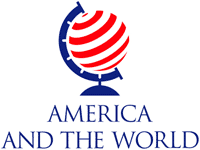 There are no textbooks to purchase for this class. All course readings (and a World Atlas) delineated in the course schedule are available at the following online site to which all students will subscribe: http://www.aatw.me/subscribe. This site (America and the World) provides both distribution and reference for this course, but also copyright payment for the articles you will read.Access to this website will be purchased for $47.00. Access will be explained in detail in class. The readings for this course are interdisciplinary, including works from political science, history, economics and geography. All of the readings are required Other readings will be linked to this syllabus.READINGS AND CLASS PARTICIPATIONIt is essential that students attend every class and be on time. Regular attendance and active participation in any class discussion will enhance your understanding of the course material and almost certainly improve your performance on the midterm exam, take-home final and on your semester paper, which are together worth 75% of the course grade. Attendance is also a large portion of your 10% participation grade. More than six unexcused absences will result in a failing grade in the course. Notifying your instructor by email prior to class will constitute an excused absence. Send email absence notifications to gyoung@colorado.edu. In this semester, the required readings range from 100 to 150 pages per week, as set out in the course schedule. Students should come to class having already completed (and thought carefully about) the assigned reading for each class period.MIDTERM EXAM AND TAKE-HOME FINAL EXAMThe midterm exam will be held during normal class time on Friday, October 10th. The exam will consist of several terms and one/two essay questions. Students will write the exam in a BlueBook provided to the instructor in advance of the exam. The final exam will be a take-home essay due in the professor’s box by 4:30pm on the final exam day (Wednesday, December 17th). The question(s) for the final will be posted on the last class day. The final exam will also be graded on appropriated grammar, punctuation and spelling. The final exam grade will be reduced by 10% for every day that it is turned in late. The two exams are worth 45% of your final course grade. Those with an A grade going into the final exam may choose not the write the final exam.RESEARCH PAPERResearch Proposal and Annotated Bibliography: Students will write a detailed research proposal with an annotated bibliography for the term’s research project. This proposal will be due on Monday, 29 September in class. An electronic copy in Word should also be posted to course dropbox on Desire to Learn (D2L). Please include a word count on the first page. This paper should be properly documented and footnoted. Papers will be graded 50% on content and 50% on grammar, punctuation and spelling. Late essays will be docked one grade per class day after the due date (e.g., A- to B-, C to D, etc.) up to 50%, unless you provide a doctor’s note explaining why it was impossible for you to meet the deadline. On a random basis, electronic copies of this paper will be checked for plagiarism. This paper accounts for 10% of your final course grade. This shorter proposal paper will allow you to get some feedback on your writing prior to undertaking the research paper.Research Paper: Each student in the course will be required to complete a detailed research paper that examines one of the following topics related to weapons of mass destruction and the themes of the course:1.              Syrian Chemical Weapons and their destruction2.              Evolution of Ballistic Missile Submarines and their future effectiveness3.              The India/Pakistan Nuclear Balance4.              The Israeli Nuclear Program5.              The North Korean WMD programs, can they be negotiated away.6.              The bad U.S. intelligence on Saddam’s WMD program, why and what can be done to prevent it from happening again.7.              The South African nuclear program?8.              Soviet inroads in to the Manhattan Project, how much did that accelerate the Soviet program9.              AQ Khan and his nuclear network10.           Shoko Assahara, Aum Shinrikyo and their WMD program, should we fear future non-state actors.11.           Nuclear Winter, myth or reality?12.           The History of the Western Disarmament Movement.13.           Cuban Missile Crisis, how close to Armageddon?14.           The Salt I talks, negotiating strategy and how they relate to current reduction talks.15.           The U.S. anthrax attack in the wake of 9/11.16.           Chemical/Bio Weapons in the Iran/Iraq War17.           Chemical Weapons in WWI, how did they affect the outcome and the long term effects.18.           Russian use of Chemical Weapons in the attack on the Moscow Theater hostage crisis, 2002.19.           DOD experimentation with Chemical & Bio Weapons on U.S. troops.20.           Treaty of Tlatelolco, the South American Nuclear-Free Zone.21.           U.S. Soviet compliance with the Chemical Weapons convention, why is it so hard?22.           The Biological Weapons Treaties, the science of “weaponization”, what are the realities?23.           The NNPT, history, effectiveness and future.24.           The reality of “Loose Nukes” in the wake of the collapse of the USSR (still relevant).25.           The Nunn/Luger program, a proper way to spend U.S. tax dollars?26.           Rocky Flats Colorado, environmental disaster, cover up & wildlife refuge?27.           The future of WMD, science fiction or some new catastrophic weapon.28.           Is Disarmament unrealistic idealism?29.           Coercion and Foreign policy, a theoretical discussion.30.           Near misses, accidents in the Cold War, could they have led to nuclear war?The paper will undertake an analysis of the particular topic through the lens of the theme of the course – “Are WMD and particularly nuclear weapons relevant in the post-Cold War World. Additional subjects/themes may be added at the approval of the instructor. The Research paper is due on Friday December, 5th either in class or in the instructor’s mailbox in Ketchum 106 by 4:30pm. The essay should be between 4500 and 5000 words in length (approximately 18 to 20 pages). Include a word count on the first page. Papers should be in 10-12 pitch in either Courier or Times Roman font. Late essays will be docked one grade per class day after the due date (e.g., A- to B-, C to D, etc.) up to 50%, unless you provide a doctor’s note explaining why it was impossible for you to meet the deadline. Computer malfunction is not an acceptable excuse for an essay being late. Re-read your papers for clarity, grammar, spelling and punctuation, since poor execution of these elements will also affect your grade. Append a bibliography of all sources and provide footnotes where appropriate. The majority of sources should be academic monographs, original source materiel or articles from academic journals. The essay will count 35% of your final grade. This paper will also be submitted in both paper and electronic formats (Again submitted to D2L).STUDENT PRESENTATIONSIn the last two weeks of the semester, each student will present their research to the class and summarize their findings as they relate to the class themes. The presentation will be 7-8 minutes in length. A grade sheet summarizing the grading criteria for the presentation will be linked to this syllabus. Audiovisual aids are encouraged but not required. Some students will give their presentations prior to the paper due date.READING SUMMARYFor each section of the reading, an assigned student(s) will summarize the readings due in class that day. In a 3-4 page synopsis of each assigned set of articles or chapters, the designated student will give an overview of the key points of the reading. The summary can either be in outline form or complete paragraphs. The summary should include an answer to the “so what?” question, in other words, why should one read it when studying about war and peace. On the due date, before the start of class, the students will submit both a paper copy and an electronic copy to their instructor. The instructor will post the summary on the web for the review of your classmates. These summaries will be 10% of your final grade and graded pass/fail. Late Reading Summaries will be docked 10% per class day up to 50%.IN CLASS DEBATESOn 15 & 29 October, there will be in class debates. The class will be divided into four teams of seven/eight students, that will research and debate both sides of the two WMD issues on those class days. On October 15th, half the class will debate whether more nuclear weapons leads to a more stable world. On October 29th the other half of the class will debate whether a military strike on Iran would be appropriate should the Iranian theocracy not give up their nuclear program. Participation in the debates is 5% of your final course grade. The debate format will be explained in class.CURRENT EVENTSStudents should also follow contemporary world events by reading a reputable international news source, such as the New York Times on a regular basis. One to two students will present a current event orally in class each day. The presentation should be no more than five minutes in length. The source should be from a respected news source, be less than one week old and pertain in some way to global issues being discussed that week in the seminar. Each student should try to relate the article to some element of what we will be discussing in class. News reports on the Internet are acceptable sources. The current event presentation will be part of your 10% participation grade.GRADING CRITERIAProposal & Annotated Bibliography              5%Semester Research Paper                               25%Midterm Exam                                               25%Take-Home Final Exam                                 20%In Class Debates                                             5%Reading Summaries                                       10%Attendance, Current Event & participation   10%Total                                                               100%Final Course Grades will be curved unless a straight 90/80/70/60 etc… proves more beneficial to the students (higher overall grade average). If curved, the mean overall average will become the highest C+ grade, and two standard deviations below the mean will be necessary to fail the course. One standard deviation about the mean becomes the criteria for an A grade. The grading policy will be explained in detail on the first day of class.Fall 2014 Course ScheduleADMINISTRATIVE INFORMATION:CELLULAR TELEPHONE/LAPTOP COMPUTER POLICYNeedless to say, all cellular phones must be turned off and put away at the beginning of each class meeting. Classes failing to comply will be issued a stern warning on the first occasion. The entire class will have a pop quiz over the previous reading assignments/lectures on the second and subsequent occurrences. Phones, PDAs, MP3 players and Blackberrys will not be out on desks or used during any quiz or examination. Laptop computers will be allowed in class, I still believe that they can assist learning in the classroom. However, if abuse of the privilege appears to be a distraction in class, then they will be banned.STUDENTS WITH DISABILITIESIf you qualify for accommodations because of a disability, please submit to me a letter from Disability Services in a timely manner so that your needs be addressed. Disability Services determines accommodations based on documented disabilities. Contact: 303-492-8671, Willard 322, and www.Colorado.EDU/disabilityservices Disability Services' letters for students with disabilities indicate legally mandated reasonable accommodations. The syllabus statements and answers to Frequently Asked Questions can be found at www.colorado.edu/disabilityservices CHEATING AND PLAGIARISMCheating (using unauthorized materials or giving unauthorized assistance during an examination or other academic exercise) and plagiarism (using another's ideas or words without acknowledgment) are serious offenses in a university, and may result in a failing grade for a particular assignment, a failing grade for the course, and/or suspension for various lengths of time or permanent expulsion from the university. All students of the University of Colorado at Boulder are responsible for knowing and adhering to the academic integrity policy of this institution. Violations of this policy may include: cheating, plagiarism, aid of academic dishonesty, fabrication, lying, bribery, and threatening behavior. All incidents of academic misconduct shall be reported to the Honor Code Council (honor@colorado.edu; 303-725-2273). Students who are found to be in violation of the academic integrity policy will be subject to both academic sanctions from the faculty member and non-academic sanctions (including but not limited to university probation, suspension, or expulsion). Other information on the Honor Code can be found athttp://www.colorado.edu/policies/honor.html and at http://www.colorado.edu/academics/honorcode/The development of the Internet has provided students with historically unparalleled opportunities for conducting research swiftly and comprehensively. The availability of these materials does not, however, release the student from appropriately citing sources where appropriate; or applying standard rules associated with avoiding plagiarism. Specifically, the instructor will be expecting to review papers written by students drawing ideas and information from various sources (cited appropriately), presented generally in the student’s words after careful analysis, synthesis, and evaluation. An assembly of huge blocks of other individuals' existing material, even when cited, does not constitute an appropriate representation of this expectation. Uncited, plagiarized material shall be treated as academically dishonest, and the paper will be assigned an ‘F’ as a result.  Papers submitted by any student, written in part or in whole by someone other than that student, shall be considered to constitute fraud under the University Honor Code, and result in the assignment of an 'F' for the entire course. If the student is confused as to what constitutes plagiarism, he/she should review the CU Honor Code on this topic. If you have any questions regarding proper documentation in your writing, please discuss it with your instructor.RELIGIOUS OBSERVANCESThe university has received valid complaints from students regarding the lack of adequate faculty accommodation for some students who have serious religious obligations, which may conflict with academic requirements such as scheduled exams. Campus policy regarding religious observances requires that faculty make every effort to deal reasonably and fairly with all students who, because of religious obligations, have conflicts with scheduled exams, assignments or required attendance. In this class, any notification of absence by email constitutes and excused absence. See full details at: http://www.colorado.edu/policies/fac_relig.html A comprehensive calendar of the religious holidays most commonly observed by CU-Boulder students is at http://www.interfaithcalendar.org/ SEXUAL HARASSMENTThe University of Colorado Policy on Sexual Harassment applies to all students, staff and faculty. Sexual harassment is unwelcome sexual attention. It can involve intimidation, threats, coercion, or promises or create an environment that is hostile or offensive. Harassment may occur between members of the same or opposite gender and between any combination of members in the campus community: students, faculty, staff, and administrators. Harassment can occur anywhere on campus, including the classroom, the workplace, or a residence hall. Any student, staff or faculty member who believes s/he has been sexually harassed should contact the Office of Sexual Harassment (OSH) at 303-492-2127 or the Office of Judicial Affairs at 303-492-5550. Information about the OSH and the campus resources available to assist individuals who believe they have been sexually harassed can be obtained athttp://www.colorado.edu/odh/BASIC COURTESY TO YOUR CLASSMATE AND YOUR INSTRUCTORSPlease arrive on time and do not leave early.  If you absolutely must leave early, please let me know at the beginning of class and sit near a door so you do not cause too much disruption. Similarly, if arriving late, please take a seat as quickly and quietly as possible. Take care of all your business before class begins; do not leave and return during class as this creates a disturbance to others.Taking this course signifies acceptance of the terms and conditions stated in this syllabus.Day/DateTopic/EventAssigned Reading Due this DayMon 25 AugCourse Intro & AdministrationNoneWed 27 AugThe End of the Cold War and New Paradigms for Global Interaction (Part I)                Samuel Huntington “Clash of Civilizations” Foreign Affairs                Francis Fukuyama “The End of History”Fri 29 AugThe End of the Cold War and New Paradigms for Global Interaction (Part II)                Benjamin Barber “Jihad v. McWorld”                Robert Kaplan “The Coming Anarchy” The Atlantic Monthly,                Joseph S. Nye “A New World Order” in Nye (Ed).Understanding International Conflicts: An Introduction to Theory and History, 1997Mon 1 SepLabor Day HolidayNo ClassWed 3 SepHistory of the Cold War:Origins of the Cold War                David Painter(1999), Chapter 2 in The Cold War: An International History.Fri 5 SepHistory of the Cold War:Movie: “War & Peace in the Nuclear Age – Dawn”                NoneMon 8 SepHistory of the Cold War:MacCarthyism and “Thinking the Unthinkable”                David Painter(1999), Chapter 3 in The Cold War: An International History.Wed 10 SepHistory of the Cold WarArms Control                David Painter(1999), Chapter 4 in The Cold War: An International History.Fri 12 SepHistory of the Cold WarU.S. Cold War Defense Policy                Richard Smoke, (1993), Chapter 4, “America fashions its national security”, in National Security and the Nuclear Dilemma.Mon 15 SepHistory of the Cold WarDétente                David Painter(1999), Chapter 5 in The Cold War: An International History.Wed 17 SepHistory of the Cold WarNuclear Weapons & the Nuclear Arsenals                William Arkin &Richard Fieldhouse Chapter 3 “Nuclear Arsenals” in Nuclear BattlefieldsFri 19 SepLibrary Research Seminar                Meet in the LibraryMon 22 SepHistory of the Cold War:The End of the Cold War                David Painter(1999), Chapter 6 in The Cold War: An International HistoryWed 24 SepNuclear WarThinking the Unthinkable                Herman Kahn (1984), “Thinking about the unthinkable” Part One in Thinking About The Unthinkable in the 1980s,                Henry Kissinger (1957) “The Fires of Prometheus” inNuclear Weapons and Foreign PolicyFri 26 SepNuclear WarMovie: “Dr. Strangelove” (Excerpts                NoneMon 29 SepNuclear WarHow it might beginResearch Proposal/ Annotated Bibliography Due                Harvard Nuclear Study Group “How Might Nuclear War Begin” in The Nuclear ReaderWed 1 OctNuclear WarNuclear Winter                Carl Sagan (1989), “Nuclear War and Climatic Catastrophe: A Nuclear Winter.” In The Nuclear Reader.                Starley Thompson & Stephen Schneider (1989), “Nuclear Winter Reappraised” In The Nuclear Reader.Fri 3 OctNuclear WarBy Accident                Bruce G. Blair (1993), Introduction to The Logic of Accidental Nuclear WarMon 6 OctStrategy for Nuclear War                Theodore Draper “Nuclear Temptations: Doctrinal Issues in the Strategic Debate.” In The Nuclear Reader                William Martel & Paul Savage, “Nuclear Strategy: What it is and Is Not” in The Nuclear Reader                Robert Jervis, “The Utility of Nuclear Deterrence” in The Use of ForceWed 8 OctStrategy for Nuclear War                National conference of Catholic Bishops, “Nuclear Strategy and the Challenge of Peace: The Moral Evaluation of Deterrence in Light of Policy Developments” in The Nuclear ReaderFri 10 OctMidterm ExaminationStudy Study StudyMon 13 OctNuclear ProliferationThe NNPTMovie: “War & Peace in the Nuclear Age – Have and Have Not”                Ian Smart (1989), “Pinioning the Genie: International Checks on the Spread of Nuclear Weapons” In The Nuclear Reader.Wed 15 OctNuclear ProliferationWhich is better more or less?In Class Debate                Scott Sagan & Kenneth Waltz (2003), Chapter 1 & 2 in The Spread of Nuclear Weapons: A Debate RenewedFri 17 OctNuclear ProliferationIndia & Pakistan                Jaswant Singh (1998), “Against Nuclear Apartheid” Foreign Affairs                Kenneth Waltz, “Nuclear Stability in South Asia” in The Use of Force                Scott Sagan, “Nuclear Instability in South Asia” in The Use of ForceMon 20 OctNuclear ProliferationNorth Korea                Broad, “Hidden Travels of the Bomb”, New York Times, Tues 9 Dec 08                Robert Kaplan “When North Korea FallsWed 22 OctChemical & Biological Weapons                Gregory Koblentz, “Pathogens as Weapons: The International Security Implications of Biological Weapons” inThe Use of Force.Fri 24 OctChemical & Biological Weapons (Part II)                Jean Pascal Zanders, (1999) “ Assessing the Risk of Chemical and Biological Weapons Proliferation to Terrorists” inThe Nonproliferation Review.Mon 27 OctGo Over Midterm Exam                NoneWed 29 OctNuclear ProliferationIran                Ehsaneh I. Sadr, “The Impact of Iran’s Nuclearization on Israel” in The Use of ForceFri 31 OctNuclear ProliferationIranWhat should the West do?In Class Debate       Matthew Kroenig, "Time To Attack Iran" (Foreign Affairs Jan/Feb 2012)       Colin H. Kahl, "Not Time to Attack Iran" (Foreign Affairs Mar/Apr 2012)       The Iran Study Group, “Weighing the Costs and Benefits of Military Action Against Iran.”Mon 3 NovMilitary Utility of WMD                Robert McNamara (1989), The Military Role of Nuclear Weapons: Perceptions and Misperceptions.” In The Nuclear Reader.Wed 5 NovMilitary Utility of WMD                Kanti Bajpai (2001), “The Military Utility of Nuclear Weapons” Pugwash ConferenceFri 7 NovDefensive SystemsABM & Star Wars                Robert Bowman, “The objectives of ballistic missile defense.” In The Nuclear Reader.                Robert McNamara “The Star Wars Defense System: A Technical Note” in The Nuclear ReaderMon 10 NovDefensive Systems (cont.)Movie: “War and Peace in the Nuclear Age - Reagan’s Shield”                NoneWed 12 NovWMD in Terrorist Hands“The Sum of all Fears”                Graham Allison (2004), Part One “Inevitable” inNuclear Terrorism: The Ultimate Preventable CatastropheFri 14 NovWMD in Terrorist Hands“The Sum of all Fears”                Walter Laquer (1999), Weapons of Mass Destruction inThe New Terrorism.Mon 17 NovThe Future of WMD/ Nuclear Weapons                Thomas Schelling (2009), “A World without Nuclear Weapons”, Daedalus                Wall St. Journal “A World Free of Nuclear Weapons” January 4, 2007Wed 19 NovThe Future of WMD/ Nuclear Weapons (Part II)                John Mueller (1988), “The Essential Irrelevance of Nuclear Weapons: Stability in the Postwar World.”International Security.                McGeorge Bundy “The Unimpressive Record of Atomic Diplomacy” in The Use of Force, (2009)Fri 21 NovObama and Strategic WeaponsNEW STARTVideo: President Obama’s speech on nuclear weapons in Prague 2010Movie: Dawn of the Nuclear Age – Visions of War and Peace                Mary Beth Sheridan, “The nuclear arms policy shoes limits U.S. faces? The Washington Post, April 7, 2010                C. Dale Walton and Colin S. Gray (2007). “The Second Nuclear Age: Nuclear Weapons in the Twenty-First Century” inStrategy in the Contemporary WorldMon 24 NovFall BreakNo ClassWed  26 NovFall BreakNo ClassFri 28 NovFall BreakNo ClassMon 1 DecStudent Presentations                NoneWed 3 DecStudent Presentations                NoneFri 5 DecStudent PresentationsResearch Paper Due                NoneMon 8 DecStudent Presentations                NoneWed 10 DecStudent Presentations                NoneFri 12 DecStudent PresentationsMake Up Day and Review for Final ExamTake Home Final Exam Posted                NoneWed 19 DecTake-home Final Exam dueStudy, Study, Study